TSB NOTE − The report of Study Group 15 to WTSA-16 is presented in the following documents:Part I:	Document 15 – GeneralPart II:	Document 16 – Questions proposed for study during the study period 2017-2020CONTENTS1	Introduction1.1	Responsibilities of Study Group 15Study Group 15 was entrusted by the World Telecommunications Standardization Assembly (Dubai, 2012) with the study of 18 Questions in the area of the development of standards on optical transport network, access network, home network and power utility network infrastructures, systems, equipment, optical fibres and cables, and their related installation, maintenance, management, test, instrumentation and measurement techniques, and control plane technologies to enable the evolution toward intelligent transport networks, including the support of smart-grid applications. This encompasses the development of related standards for the customer premises, access, metropolitan and long-haul sections of communication networks, as well as for power utility networks and infrastructures from transmission to load.1.2	Management team and meetings held by Study Group 15Study Group 15 met six times in Plenary and twice in Working Parties in the course of the study period (see Table 1) under the chairmanship of Mr Stephen Trowbridge (Alcatel-Lucent, USA) assisted by Vice-Chairmen Mr Ghani Abbas (Ericsson, UK), Mr Fahad Alfallaj (Saudi Arabia), Mr Noriyuki Araki (NTT, Japan), Mr Viktor Katok (Ukraine), Mr Dan Li (Huawei, China), Mr Francesco Montalti (Italy), Mr Atilio Reggiani (CPqD, Brazil), Mr Jeong-dong Ryoo (ETRI, Korea), Mr Helmut Schink (NSN, Germany).In addition many Rapporteurs’ meetings (including e-meetings) took place during the study period in different locations, see Table 1-bis.Meetings of Study Group 15 and its Working PartiesTABLE 1-bis
Rapporteur meetings organized under Study Group 15 during the study period2	Organization of work2.1	Organization of studies and allocation of work2.1.1	At its first meeting of the study period, Study Group 15 decided to establish three Working Parties.During the study period, Joint Coordination Activity on Smart Grid and Home Networking (JCA-SG&HN) continued its activities until it successfully concluded in June 2013.  The scope of this JCA was the coordination, both inside and outside of the ITU-T, of standardization work concerning all network aspects of Smart Grid and related communication as well as Home Networking. This JCA is led by experts from WP1/15, especially Q15 and 18/15.  After its closure, ITU-T SG15 succeeded the coordination task on smart grid and home networking.The Focus Group on Disaster Relief Systems, Network Resilience and Recovery (FG-DR&NRR) continued its activities until it successfully concluded in June 2014.  This FG was led by experts from SG15.  It produced several technical reports.  ITU-T SG2 and SG15 continued the work based on these technical reports to develop Recommendations.2.1.2	Table 2 shows the number and title of each Working Party, together with the number of Questions assigned to it and the name of its Chairman.2.1.3	SG15 did not create any regional groups, focus groups, JCAs, GSIs or JCGs during this study period (Table 3).2.1.4	Study Group 15 established no Regional Group groups (as per WTSA-12 Resolution 54) during the study period.TABLE 2
Organization of Study Group 15TABLE 3
Other Groups (if any)2.2	Questions and Rapporteurs2.2.1	WTSA-12 assigned to Study Group 15 the 18 Questions listed in Table 4.2.2.2	The Questions listed in Table 5 have been adopted during this period.2.2.3	The Questions listed in Table 6 have been deleted during this period.TABLE 4
Study Group 15 – Questions assigned by WTSA-12 and RapporteursTABLE 5
Study Group 15 – New Questions adopted and RapporteursTABLE 6
Study Group 15 – Questions deleted3	Results of the work accomplished during the 2013-2016 study period3.1	GeneralDuring the study period, Study Group 15 examined 1871 contributions and generated a large number of TDs and liaison statements. It also:–	drew up 43 new Recommendations;–	approved 195 revised Recommendations, amendments and corrigenda;–	developed ten Supplements; –	produced two technical papers and one technical report;3.2	Highlights of achievementsThe main results achieved on the various Questions assigned to Study Group 15 are briefly summarized below. Formal replies to the Questions are given in a synoptic table in Annex 1 of this report.a) Working Party 1/15 achievements–	40Gbit/s-capable PON systems; NG-PON2 (G.989 series)–	10Gbit/s-capable symmetric PON systems; XGS-PON (G.9807.1)–	G.fast for up to 1 Gb/s for very short copper access lines (G.970x series)–	Broadband PLC for home networking G.hn (G.996x-series)–	Narrowband PLC for smart grid (G.990x-series)–	Mitigation of interference between DSL and PLC systems (G.9977)–	New work on Radio over Fibre (RoF) for fronthaul of mobile systems (G.RoF)–	New work on Visible Light Communication (VLC) systems (G.vlc)b) Working Party 2/15 achievements–	Single-mode fibre Recommendations (G.652, G.654 and G.657)–	Optical monitoring for dense wavelength division multiplexing systems (G.697)–	Multichannel bi-directional DWDM applications with port agnostic single-channel optical interfaces (G.metro)–	Various modulation formats for 40G and 100G application (G.698.2)–	New work item on field mountable single-mode optical fibre connectors (G.fmc)–	Optical fibre submarine cable systems including 100 Gbit/s applications (G.97x series)–	Outside plants–	Disaster management for improving network resilience and recovery with movable and deployable ICT resource units (L.392) c) Working Party 3/15 achievements–	OTN hierarchy and Interfaces (G.709) for beyond 100G bit/s signals (n x 100 Gbit/s)–	Network restoration and protection for OTN, Ethernet and MPLS-TP–	OAM functions for Ethernet and MPLS-TP–	Architecture of transport networks and architecture of transport SDN–	Network synchronization and time distribution (G.82xx series)–	Core information model for transport resources for transition to Software-Defined Networking (SDN) architectures (G.7711/Y.1702)–	Management and control of transport systems and equipment–	New work on flexible OTN (n x 100 Gbit/s)3.3	Report of lead study group activities, GSIs, JCAs and regional groups3.3.1	Lead study group activities on Study Group 15 served as the lead study Group on:–	Access network transport–	Optical technology–	Optical transport networks–	Smart gridSG15 developed and updated the following documents:–	Access Network Transport Standards Overview–	Access Network Transport Standards Work Plan–	The Optical Transport Networks & Technologies Standardization Work Plan–	Smart Grid overview and work planThese documents are posted on the SG15 web page at:
http://www.itu.int/en/ITU-T/studygroups/2013-2016/15/Pages/default.aspx .3.3.2	GSI/JCANone.3.3.3	Regional GroupNone.4	Observations concerning future workStudy Group 15 is responsible in ITU-T for the development of standards for the optical transport network, access network, home network and power utility network, infrastructures, systems, equipment, optical fibres and cables.  Its future work includes the following work items (but not limited to):–	40 Gbit/s and higher bit rate optical access (fiber to the home) (NG-PON2)–	Radio over fiber (RoF) – fronthaul for IMT-2020/5G mobile–	G.fast – optical class broadband access using existing metallic cables–	Narrowband PLC for smart grid–	Home networking/in-house broadband communication (G.hn)–	High speed indoor visible light communication (G.vlc)–	Applications of the flexible DWDM grid–	Multichannel bi-directional DWDM applications with port agnostic single-channel optical interfaces (G.metro)–	Field mountable single-mode optical fibre connectors (G.fmc)–	Passive node elements with automated ID tag detection (L.pneid)–	Optical fibre cables for direct surface application (L.dsa)–	Resilient network infrastructure for disaster relief and recovery–	Multi-domain segment network protection (G.mdsp)–	OTN (optical transport network) Shared Mesh Protection (G.otnsmp)–	New optical transport network (OTN) beyond 100G (n x 100Gbit/s) including flexible OTN–	Transport of CPRI signals over OTN or other transport technology–	OTN Module Framer Interfaces (MFI)–	Synchronization solutions to support operation of future mobile networks (e.g., IMT2020) and relevant new applications, e.g. as related to the Internet of things (IoT)–	Synchronization of packet networks and future OTN interfaces e.g. beyond 100Gbit/s–	Architecture for transport SDN (G.asdtn)5	Updates to WTSA Resolution 2 for the 2017-2020 study periodAnnex 2 contains the updates to WTSA Resolution 2 proposed by Study Group 15 concerning the general areas of study, title, mandate, lead roles and points of guidance in the next study period.ANNEX 1

List of Recommendations, Supplements and 
other materials produced or deleted during the study periodThe list of new and revised Recommendations approved during the study period is found in Table 7.The list of Recommendations determined/consented at the last meeting of Study Group 15 is found in Table 8.The list of Recommendations deleted by Study Group 15 during the study period is found in Table 9.The List of Recommendations submitted by Study Group 15 to WTSA-16 for approval is found in Table 10.Tables 11 onwards list other publications approved and/or deleted by Study Group 15 during the study period.TABLE 7
Study Group 15 – Recommendations approved during the study periodTABLE 8
Study Group 15 – Recommendations consented/determined at the last meetingTABLE 9
Study Group 15 – Recommendations deleted during study periodTABLE 10
Study Group 15 – Recommendations submitted to WTSA-16TABLE 11
Study Group 15 – Supplements TABLE 12
Study Group 15 – Technical PapersTABLE 13
Study Group 15 – Technical ReportsTABLE 14
Study Group 15 – Other publicationsANNEX 2

Proposed updates to the Study Group 15 mandate and Lead Study Group roles(WTSA Resolution 2)The following are the proposed changes to the Study Group 15 mandate and Lead Study Group roles agreed at the last Study Group 15 meeting in this study period, based on the relevant portions of Resolution 2 (2016).PART 1 - General areas of studyStudy Group 15Networks, technologies and infrastructures for transport, access and homeStudy Group 15 is responsible for the development of standards optical transport network, access network, home network and power utility network infrastructures, systems, equipment, optical fibres and cables related installation, maintenance, management, test, instrumentation and measurement techniques, and control plane technologies to enable the evolution toward intelligent transport networks, including the support of smart-grid applications. PART 2 - Lead Study Groups in specific areas of studyLead study group on access network transport
Lead study group on optical technologyLead study group on smart gridAnnex B
(to WTSA Resolution 2)

Points of guidance to study groups for the development
of the post-2016 work programmeITU-T Study Group 15 is the focal point in ITU-T for the development of standards on network infrastructures. This encompasses the development of related standards for the customer premises, access, metropolitan and long-haul sections of communication networks. Within this framework, the study group will handle the  entire range of fibre and cable performance, field deployment and installation taking into account social issues such as the reduction of excavation, the problems caused to traffic and the generation of noiseand physical infrastructure  into account the advantages of emerging technologies.Particular emphasis is given to global standards for a high-capacity (terabit) optical transport network (OTN) infrastructure, and for high-speed (multi-Mbit/s and Gbit/s) network access and home networking. This includes related work on modelling for network, system and equipment management, transport network architectures and layer interworking. Special consideration is being given to the changing telecommunication environment towards  networks as part of the evolving next-generation.ccess network technologies addressed by the study group include passive optical network (PON), point-to-point optical, and copper-based digital subscriber line technologies, including ADSL, VDSL, HDSLinclude wired broadband, wired narrowband and wireless narrowband. Both access and home networking for smart-grid applications are supported.Network, system and equipment features covered include routing, switching, interfaces, multiplexers, cross-connect, add/drop multiplexers, amplifiers, transceivers, repeaters, regenerators, multilayer network protection switching and restoration, operations, administration and maintenance (OAM), network synchronization, transport management and control capabilities to enable  transport networks). Many of these topics are addressed for various transport media and technologies, such as metallic and terrestrial/submarine optical fibre cables, dense and coarse wavelength division multiplexing (DWDM and CWDM) optical systems, OTN, Ethernet and other packet-based data services. In its work, Study Group 15 will take into account related activities in other ITU study groups, SDOs, forums and consortia, and collaborate with them to avoid duplication of effort and identify any gaps in the development of global standards.Annex C
(to WTSA Resolution 2)

List of Recommendations under the responsibility of the respective 
study groups and TSAG in the 2017-2020 study periodStudy Group 15 (No change is proposed)ITU-T G-series, except those under the responsibility of Study Groups 2, 12, 13 and 16ITU-T I.326, ITU-T I.414, ITU-T I.430-series, ITU-T I.600-series and ITU-T I.700-series, except ITU-T I.750-seriesITU-T L-series, except those under the responsibility of Study Group 5ITU-T O-series (including ITU-T O.41/ITU-T P.53), except those under the responsibility of Study Group 2ITU-T Q.49/ITU-T O.22 and ITU-T Q.500-series, except ITU-T Q.513 (see Study Group 2)Maintenance of the ITU-T R-seriesITU-T X.50-series, ITU-T X.85/ITU-T Y.1321, ITU-T X.86/ITU-T Y.1323, ITU-T X.87/ITU-T Y.1324ITU-T V.38, ITU-T V.55/ITU-T O.71, ITU-T V.300ITU-T Y.1300  ITU-T Y.1309, ITU-T Y.1320  ITU-T Y.1399, ITU-T Y.1501 and ITU-T Y.1700-series____________________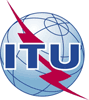 World Telecommunication Standardization Assembly (WTSA-16)
Hammamet, 25 October - 3 November 2016World Telecommunication Standardization Assembly (WTSA-16)
Hammamet, 25 October - 3 November 2016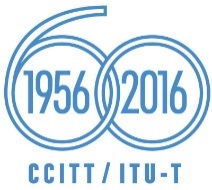 INTERNATIONAL TELECOMMUNICATION UNIONINTERNATIONAL TELECOMMUNICATION UNIONPLENARY MEETINGPLENARY MEETINGDocument	15-EDocument	15-EJune 2016June 2016Original: EnglishOriginal: EnglishITU-T Study Group 15ITU-T Study Group 15ITU-T Study Group 15ITU-T Study Group 15Networks, Technologies and Infrastructures for Transport, Access and HomeNetworks, Technologies and Infrastructures for Transport, Access and HomeNetworks, Technologies and Infrastructures for Transport, Access and HomeNetworks, Technologies and Infrastructures for Transport, Access and HomeReport of ITU-T SG15 to the World Telecommunication Standardization Assembly (WTSA-16), Part I: GeneralReport of ITU-T SG15 to the World Telecommunication Standardization Assembly (WTSA-16), Part I: GeneralReport of ITU-T SG15 to the World Telecommunication Standardization Assembly (WTSA-16), Part I: GeneralReport of ITU-T SG15 to the World Telecommunication Standardization Assembly (WTSA-16), Part I: GeneralAbstract:	Page1	Introduction	22	Organization of work	143	Results of the work accomplished during the 2013-2016 study period	174	Observations concerning future work	195	Updates to the WTSA Resolution 2 for the 2017-2020 study period	20ANNEX 1 - List of Recommendations, Supplements and  other materials produced or deleted during the study period	21ANNEX 2 - Proposed updates to the Study Group 15 mandate and Lead Study Group roles	39MeetingsPlace, dateReportsWorking Party 1/15Geneva, 1 February 2013COM 15 –R 1 to R 2Study Group 15Geneva, 1-12 July 2013COM 15 –R 3 to R 7Working Party 1/15Geneva, 6 December 2013COM 15 –R 8 to R 9Study Group 15Geneva, 24 March - 4 April 2014COM 15 –R 10 to R 13Study Group 15Geneva, 24 November - 5 December 2014COM 15 –R 14 to R 17Study Group 15Geneva, 22 June - 3 July 2015COM 15 –R 18 to R 22Study Group 15Geneva, 15-26 February 2016COM 15 –R 23 to R 28Study Group 15Geneva, 19-30 September 2016COM 15 –R 29 to R 32DatesPlace/HostQuestion(s)Event name2012-10-04E-MeetingQ4/15G.fast2012-10-09E-MeetingQ2/15G.989.22012-10-15E-MeetingQ4/15Data gathering for DSL2012-11-05
to
2012-11-09China [Chengdu]Q4/15DSL and G.fast2012-11-13
to
2012-11-16United StatesQ18/15G.hn2012-11-20E-MeetingQ15/15All Q15/15 topics2012-11-20E-MeetingQ2/15Q2/15 LC comment resolution2012-12-10
to
2012-12-14GermanyQ14/15Equipment Management except MPLS-TP2012-12-11E-MeetingQ2/15Q2/15 LC comments, multi-rate2012-12-11E-MeetingQ4/15DSL2013-01-15E-MeetingQ2/15Q2/15 LC comments2013-01-17E-MeetingQ4/15SG15 rapporteur group meeting2013-01-21Switzerland [Geneva]Q18/15G.hn2013-01-21
to
2013-01-25United States [Dallas, Texas]Q15/15G.hnem & G.wnb2013-01-21
to
2013-01-25France [Paris]Q13/15G.826x and G.827x series2013-01-28
to
2013-02-01Japan [Hiroshima]Q3/15
Q9/15
Q10/15
Q12/15
Q14/15MPLS-TP topics2013-01-28
to
2013-02-01Switzerland [Geneva]Q4/15G.fast2013-02-04
to
2013-02-08China [Shenzhen]Q12/15
Q14/15All Q12 topics (except MPLS-TP) and ASON management2013-02-05E-MeetingQ2/15Q2/15 LC comments2013-02-21E-MeetingQ4/15All Q4/15 topics2013-02-25
to
2013-03-01United States [Dallas, Texas]Q9/15OTN SMP, MECP, Protection Interworking, Signal Degrade2013-02-25
to
2013-03-01United States [Dallas, Texas]Q10/15Finish G.8011.x series, G.8013, G.8012.12013-02-25
to
2013-03-01United States [Dallas, Texas]Q11/15G.709, Beyond 100G, 1GE + FEC for access/metro, PM of timing adaptation2013-02-28ChinaQ2/15All Q2/15 topics2013-03-11
to
2013-03-15United States [Orlando, Florida]Q6/1540G and 100G Application Codes; G.680, G.693, G.697, G.698.2, G.698.3, G.959.1 and G.Sup392013-03-18
to
2013-03-22United StatesQ4/15DSL and G.fast2013-03-19E-MeetingQ15/15G.hnem and G.g3-plc Last Call comment resolution2013-03-26E-MeetingQ15/15G.hnem and G.g3-plc Last Call comment resolution2013-04-02E-MeetingQ15/15G.hnem and G.g3-plc Last Call comment resolution2013-04-08GermanyQ14/15Equipment management (including G.8152 MPLS-TP NE info model)2013-04-08
to
2013-04-12Switzerland [Geneva]Q15/15G.hnem & G.wnb2013-04-08
to
2013-04-12United States [San Jose, California]Q13/15G.827x series2013-04-08E-MeetingQ4/15All Q4/15 topics2013-04-09E-MeetingQ2/15G.984.3 and G.984.52013-04-10
to
2013-04-12E-MeetingQ4/15All Q4/15 topics2013-04-22
to
2013-04-26United StatesQ18/15G.hn2013-04-30E-MeetingQ2/15NG-PON2 TC layer2013-05-06
to
2013-05-10Canada [Ottawa]Q9/15Protection Recommendations, Protection Interworking, OTN SMP, MECP2013-05-13
to
2013-05-17United StatesQ4/15G.fast2013-05-23China [Chengdu]Q2/15Progress G.989 series; maintain G.984, G.987, G.988; other business as needed2013-05-23E-MeetingQ4/15All Q4/15 topics2013-05-30E-MeetingQ15/15All Q15/15 topics2013-06-06E-MeetingQ2/15NG-PON PMD2013-08-29GermanyQ2/15All Q2/15 projects2013-09-30
to
2013-10-04Spain [Barcelona]Q4/15DSL and G.fast2013-10-25E-MeetingQ4/15All projects (except G.fast)2013-10-28
to
2013-10-31United KingdomQ4/15G.fast and G.int2013-10-28
to
2013-11-01Japan [Osaka]Q15/15All Q15/15 projects2013-11-06E-MeetingQ4/15All projects (except G.fast)2013-11-07China [Shanghai]Q2/15All Q2/15 projects2013-11-11
to
2013-11-15United StatesQ18/15G.hn2013-11-11E-MeetingQ15/15G.9903 editing2013-11-11E-MeetingQ4/15
Q18/15PLC interference ADHOC2013-11-12E-MeetingQ4/15All projects (except G.fast)2013-11-13E-MeetingQ4/15G.fast2013-11-15E-MeetingQ15/15G.9903 editing2013-11-26E-MeetingQ2/15Q2/152013-11-26E-MeetingQ15/15Editorial improvements of revised G.9901/G.99032013-12-02
to
2013-12-03Switzerland [Geneva]Q2/15All Q2/15 projects2013-12-02
to
2013-12-06Switzerland [Geneva]Q4/15G.fast and G.int2013-12-09
to
2013-12-13United StatesQ12/15
Q14/15All Q12/15 topics with priority given to SDN2013-12-09
to
2013-12-13Denmark [Copenhaguen]Q13/15G.827x series and other Q13/15 topics2013-12-11E-MeetingQ4/15
Q18/15PLC interference ADHOC2014-01-14E-MeetingQ2/15Q2/15 teleconference2014-01-16E-MeetingQ4/15DSL projects2014-01-20
to
2014-01-24Israel [Tel Aviv]Q18/15G.hn2014-01-23E-MeetingQ15/15Q15/15 LC comment resolution2014-01-29E-MeetingQ4/15DSL projects2014-02-10
to
2014-02-14United StatesQ4/15DSL and G.fast2014-02-11E-MeetingQ2/15Q2/15 teleconference2014-02-20United States [San Jose, California]Q2/15]Q2/15 meeting2014-02-20E-MeetingQ4/15G.fast (and related G.hs/ploam/int)2014-02-25E-MeetingQ15/15Q15/15 teleconference2014-02-26E-MeetingQ4/15DSL projects2014-02-27E-MeetingQ4/15G.fast (and related G.hs/ploam/int)2014-03-03E-MeetingQ4/15PLC/VDSL2 interference AD HOC teleconference2014-03-04E-MeetingQ2/15Q2/15 teleconference2014-03-06E-MeetingQ2/15Q2/15 teleconference2014-03-06E-MeetingQ4/15G.fast (and related G.hs/ploam/int)2014-03-19E-MeetingQ4/15G.fast LCC resolution2014-04-16E-MeetingQ18/15Q18/15 Ad Hoc2014-04-16E-MeetingQ4/15G.fast LCC resolution2014-04-23E-MeetingQ4/15G.fast LCC resolution; ETSI liaison on RPF noise limits2014-04-28E-MeetingQ2/15G.989 and G.989.22014-05-05E-MeetingQ4/15DSL projects2014-05-07E-MeetingQ4/15G.fast LCC resolution2014-05-27E-MeetingQ2/15G.989 and G.989.22014-05-28E-MeetingQ4/15G.fast LCC resolution2014-05-29E-MeetingQ18/1New project: Establishment of secure domain2014-06-02
to
2014-06-06United StatesQ13/15ITU-T Q13/15 meeting on Synchronization2014-06-02
to
2014-06-06BelgiumQ4/15DSL and G.fast2014-06-11E-MeetingQ4/15G.fast LCC resolution2014-06-20E-MeetingQ4/15
Q18/15VDSL2/PLT interference (AD HOC)2014-06-23
to
2014-06-26United States [Denver, Colorado]Q2/15All Q2/15 projects2014-07-02E-MeetingQ4/15G.fast LCC resolution2014-07-07
to
2014-07-11GermanyQ12/15
Q14/15Joint Q12, 14/15 meeting on SDN, ASON, and DCN2014-07-10E-MeetingQ15/15All Q15/15 projects2014-07-16E-MeetingQ4/15G.fast LCC resolution2014-07-21
to
2014-07-25Switzerland [Geneva]Q4/15G.fast2014-07-22E-MeetingQ2/15G.989(.x)2014-07-28
to
2014-07-30Spain [Barcelona]Q18/15All Q18/15 projects2014-08-07E-MeetingQ4/15G.fast LCC resolution2014-08-12E-MeetingQ2/15G.989(.x)2014-08-12E-MeetingQ18/15G.9961 revised Amd.12014-08-13E-MeetingQ4/15G.fast LCC resolution2014-08-19E-MeetingQ4/15G.fast LCC resolution2014-08-21E-MeetingQ4/15
Q18/15VDSL2/PLT interference2014-08-25
to
2014-08-29ChinaQ11/15ITU-T Q11/15 meeting on G.709, B100G, proposed new CPRI mapping(s), G.798, and G.70412014-08-25
to
2014-08-29United StatesQ4/15DSL and G.fast2014-08-25
to
2014-08-29ChinaQ6/15Q6/15 interim2014-08-27ChinaQ6/15
Q11/15
Q12/15Joint Q6, 11 and Q12/15 meeting on OTN Terminology and OTN Beyond 100G2014-09-01
to
2014-09-05China [Shanghai]Q9/15ITU-T Q9/15 meeting on network protection2014-09-01
to
2014-09-05China [Shanghai]Q10/15ITU-T Q10/15 meeting on Transport equipment management2014-09-01
to
2014-09-05China [Shanghai]Q14/15ITU-T Q14/15 meeting on Transport equipment management2014-09-08E-MeetingQ4/15G.fast LCC resolution2014-09-10
to
2014-09-12United StatesQ2/15All Q2/15 projects2014-09-15
to
2014-09-19France [Sophia Antipolis]Q13/15ITU-T Q13/15 meeting on Synchronization2014-09-22E-MeetingQ18/15Approve G.9979 draft for LC22014-09-24E-MeetingQ14/15G.8152 MPLS-TP Info modelling drafting2014-09-25E-MeetingQ4/15G.fast2014-09-29E-MeetingQ10/15G.8021 drafting2014-09-30E-MeetingQ4/15
Q18/15VDSL2/PLT2014-10-08E-MeetingQ14/15G.8152 MPLS-TP Info modelling drafting2014-10-08E-MeetingQ4/15
Q18/15DSL/PLT interference mitigation2014-10-09E-MeetingQ15/15All Q15/15 projects2014-10-13
to
2014-10-17China [Shenzhen]Q4/15G.fast2014-10-14E-MeetingQ2/15G.989.3 and other topics2014-10-15E-MeetingQ14/15G.8152 MPLS-TP Info modelling drafting2014-10-22E-MeetingQ14/15G.8152 MPLS-TP Info modelling drafting2014-10-23E-MeetingQ4/15G.fast2014-10-28E-MeetingQ4/15DSL2014-10-28
to
2014-10-31China [Shanghai]Q18/15All Q18/15 projects2014-10-29E-MeetingQ14/15G.8152 MPLS-TP Info modelling drafting2014-11-04E-MeetingQ2/15G.989.3 and other topics2014-11-05E-MeetingQ14/15G.8152 MPLS-TP Info modelling drafting2014-11-05E-MeetingQ4/15G.fast2014-11-12E-MeetingQ4/15
Q18/15DSL/PLT interference mitigation2014-11-17E-MeetingQ18/15Q18/15 teleconference2014-11-18E-MeetingQ4/15G.fast2015-01-20E-MeetingQ18/15G.996sa2015-01-20E-MeetingQ2/15All Q2/15 topics2015-01-21E-MeetingQ15/15All Q15/15 topics2015-01-22E-MeetingQ4/15
Q18/15DSL/PLT interference mitigation2015-01-29E-MeetingQ4/15
Q18/15Technical paper on G.hn over access and in-premises phone line medium2015-02-02
to
2015-02-06United KingdomQ4/15DSL and G.fast2015-02-10
to
2015-02-11ItalyQ15/15All Q15/15 topics2015-02-10E-MeetingQ18/15G.996sa2015-02-12E-MeetingQ4/15
Q18/15DSL/PLT interference mitigation2015-02-17E-MeetingQ2/15All Q2/15 topics2015-02-17E-MeetingQ4/15DSL LCC2015-02-24E-MeetingQ4/15DSL LCC2015-02-26E-MeetingQ4/15G.fast (2014) Amd.12015-03-02
to
2015-03-06United States [San Jose, California]Q13/15Q13/15 on synchronization2015-03-02
to
2015-03-05China [Shenzhen]Q2/15All Q2/15 topics2015-03-02
to
2015-03-06Canada [Ottawa]Q9/15G.mdsp, G.odusmp, other Q9 topics2015-03-02
to
2015-03-06Canada [Ottawa]Q10/15
Q14/15MPLS-TP (Q10/15) and management (Q14/15) of MPLS-TP, Ethernet equipment management, G.gim2015-03-09
to
2015-03-13Korea (Rep. of)Q12/15
Q14/15Joint Q12 and Q14/15 on SDN, ASON, and DCN2015-03-10E-MeetingQ4/15DSL (LCC and projects)2015-03-16
to
2015-03-20United StatesQ11/15G.709, G.798 and G.7041, and completion of work on CPRIm (except FEC code proposals)2015-03-16
to
2015-03-19Germany [Berlin]Q6/15Q6/15 topics2015-03-17E-MeetingQ2/15All Q2/15 topics2015-03-19E-MeetingQ4/15
Q18/15DSL/PLT interference mitigation2015-03-23
to
2015-03-26United StatesQ18/15All Q18/15 topics2015-03-26E-MeetingQ4/15
Q18/15Technical paper on G.hn over access and in-premises phone line medium2015-03-31E-MeetingQ4/15G.fast Amd.1 and Cor.12015-04-09E-MeetingQ4/15
Q18/15DSL/PLT interference mitigation2015-04-13
to
2015-04-17United States [San Francisco]Q4/15DSL and G.fast2015-04-15E-MeetingQ15/15All Q15/15 topics2015-04-16
to
2015-04-17FranceQ2/15All Q2/15 topics2015-04-16E-MeetingQ4/15
Q18/15Technical paper on G.hn over access and in-premises phone line medium2015-04-21E-MeetingQ4/15
Q18/15DSL/PLT interference mitigation2015-04-28
to
2015-05-01Netherlands [Amsterdam]Q6/15
Q11/15
Q12/15Terminology alignment and Editing for G.872, G.709 and G.7982015-04-30E-MeetingQ4/15G.fast Amd.1 and Cor.12015-05-04
to
2015-05-07China [Shenzhen]Q18/15All Q18/15 topics2015-05-12E-MeetingQ2/15All Q2/15 topics2015-05-13E-MeetingQ15/15All Q15/15 topics2015-05-19E-MeetingQ4/15
Q18/15DSL/PLT interference mitigation2015-05-27E-MeetingQ4/15
Q18/15G.hn technical paper; G.fast Amd.1 and Cor.12015-06-02E-MeetingQ4/15DSL2015-06-03E-MeetingQ4/15
Q18/15DSL/PLT interference mitigation2015-06-04E-MeetingQ18/15All Q18/15 topics2015-07-28E-MeetingQ2/15All Q2/15 topics2015-08-05E-MeetingQ4/15G.fast Annex X2015-08-20E-MeetingQ2/15All Q2/15 topics2015-09-14
to
2015-09-18ItalyQ13/15ITU-T Q13/15 interim meeting on synchronization2015-09-14E-MeetingQ18/15All Q18/15 topics2015-09-15E-MeetingQ2/15All Q2/15 topics2015-09-16E-MeetingQ4/15LCC resolution2015-09-21
to
2015-09-25Canada [Ottawa]Q12/15
Q14/15ITU-T Q12 and Q14 Joint Interim Meeting on SDN, ASON, and information models2015-09-23E-MeetingQ4/15
Q18/15G.dpm2015-09-24E-MeetingQ4/15LCC resolution2015-10-05
to
2015-10-09Estonia [Tallinn]Q4/15DSL and G.fast2015-10-07
to
2015-10-08United States [Atlanta, Georgia]Q2/15All Q2/15 topics2015-10-12
to
2015-10-16Italy [Turin]Q11/15Interim meeting of Q11/152015-10-12
to
2015-10-16Italy [Turin]Q12/15Q12/15 interim meeting2015-10-12
to
2015-10-15Italy [Turin]Q6/15Q6/15 interim meeting2015-10-14E-MeetingQ4/15G.fast and G.ploam LCC resolution2015-10-15E-MeetingQ4/15
Q18/15G.dpm LCC and iLS2015-10-19
to
2015-10-23China [Wuhan]Q9/15Interim meeting of Q9/152015-10-19
to
2015-10-23China [Wuhan]Q10/15
Q14/15ITU-T Q10/15 and Q14/15 Joint Interim Meeting on Equipment Functions and Management2015-10-19
to
2015-10-23France [Paris]Q15/15All Q15/15 topics2015-10-21E-MeetingQ4/15G.fast and G.ploam LCC resolution2015-10-22E-MeetingQ4/15
Q18/1G.dpm LCC resolution2015-10-26
to
2015-10-30Korea (Rep. of) [Seoul]Q18/15All Q18/15 topics2015-10-27E-MeetingQ2/15All Q2/15 topics2015-10-28E-MeetingQ4/15G.fast and G.ploam LCC resolution, DSL and G.fast projects2015-11-04E-MeetingQ4/15 
Q18/15G.dpm LCC resolution2015-11-16
to
2015-11-20Israel [Tel Aviv]Q13/15ITU-T Q13/15 interim meeting on Synchronization2015-11-24E-MeetingQ4/15
Q18/15G.dpm LCC resolution2015-11-25E-MeetingQ4/15G.9701 Amd.1 and G.997.2 Amd.1 LCC resolution2015-11-30
to
2015-12-04Switzerland [Geneva]Q4/15DSL and G.fast2015-12-09
to
2015-12-10Malaysia [Kuala Lumpur]Q2/15All Q2/15 topics2015-12-10E-MeetingQ4/15
Q18/15G.dpm LCC resolution2015-12-17E-MeetingQ15/15All Q15/15 topics2016-01-13E-MeetingQ4/15
Q18/15G.dpm LCC resolution2016-01-14E-MeetingQ4/15G.9701 Amd.1 and G.997.2 Amd.1 LCC resolution2016-01-20E-MeetingQ4/15
Q18/15G.dpm LCC resolution2016-01-22E-MeetingQ2/15Q2/15 teleconference2016-01-27E-MeetingQ4/15
Q18/15G.dpm LCC resolution2016-01-28E-MeetingQ4/15G.9701 Amd.1 and G.997.2 Amd.1 LCC resolution2016-01-28E-MeetingQ2/15Q2/15 teleconference2016-02-10E-MeetingQ4/15
Q18/15G.dpm LCC resolution2016-04-04
to
2016-04-08Germany [Berlin]Q4/15DSL and G.fast2016-04-11E-MeetingQ18/15G.vlc project2016-04-13E-MeetingQ4/15LCC resolution + DSL/G.fast overflow2016-04-25
to
2016-04-29Hungary [Budapest]Q12/15
Q14/15Joint Q12/15 and Q14/15 meeting: SDN, ASON, and information models2016-04-26E-MeetingQ2/15All Q2/15 topics2016-04-26E-MeetingQ18/15LCC resolution: G.hn2016-04-27E-MeetingQ4/15DSL/G.fast2016-05-11E-MeetingQ4/15DSL/G.fast2016-05-16
to
2016-05-19China [Shenzhen]Q18/15All Q18/15 topics2016-05-17
to
2016-05-20Germany [Munich]Q9/15Q9/15 topics2016-05-17
to
2016-05-20Germany [Munich]Q10/15
Q14/15Joint Q10/15 and Q14/15 meeting: OAM, equipment and synchronization functions and management2016-05-31E-MeetingQ2/15All Q2/15 topics2016-06-01E-MeetingQ15/15All Q15/15 topics2016-06-06
to
2016-06-10China [Shenzhen]Q11/15Q11/15 topics2016-06-06
to
2016-06-10United States [Washington D.C.]Q13/15Q13/15 on synchronization2016-06-07
to
2016-06-09China [Shenzhen]Q12/15Q12/15 on G.8722016-06-16E-MeetingQ4/15LCC resolution2016-06-20
to
2016-06-24BelgiumQ4/15DSL and G.fast2016-06-22
to
2016-06-23United States [Louisville, Colorado]Q2/15All Q2/15 topics2016-06-22E-MeetingQ14/15Progress draft new G.8152/Y.13752016-07-06E-MeetingQ14/15Progress draft new G.8152/Y.13752016-07-06E-MeetingQ4/15
Q18/15G.dpm2016-07-11
to
2016-07-14United StatesQ18/15All Q18/15 topics2016-07-20E-MeetingQ14/15Progress draft new G.8152/Y.13752016-07-21E-MeetingQ2/15All Q2/15 topics2016-08-03E-MeetingQ14/15Progress draft new G.8152/Y.13752016-08-17E-MeetingQ14/15Progress draft new G.8152/Y.13752016-08-31E-MeetingQ14/15Progress draft new G.8152/Y.13752016-09-01E-MeetingQ2/15All Q2/15 topics2016-11-14
to
2016-11-18ChinaQ4/15DSL and G.fastDesignationQuestions to be studiedTitle of the Working PartyChairman
and Vice-ChairmenWP 1/15Q1, 2, 4, 15, 18/15Transport aspects of access, home and smart grid networksChairman: Mr Tom StarrVice-Chairman: Mr Hubert MariotteWP 2/15Q5, 6, 7, 8, 16, 17, 18/15Optical technologies and physical infrastructuresChairman: Mr Francesco MontaltiVice-Chairman: Mr Viktor KatokWP 3/15Q3, 9, 10, 11, 12, 13, 14/15Transport network characteristicsChairman: Mr Ghani AbbasVice-Chairman: Mr Malcolm BettsTitle of the GroupChairmanVice-ChairmenNone.QuestionsTitle of the QuestionsWPRapporteur1/15Coordination of access and Home Network Transport standards1/15Rapporteur: Jean-Marie Fromenteau
Associate rapporteur: Tetsuya Yokotani2/15Optical systems for fibre access networks1/15Rapporteur: Frank Effenberger
Associate rapporteur: Junichi Kani3/15General characteristics of transport networks3/15Rapporteur: Naotaka Morita, Takuya Ohara (-11/2014), Yoshinori Koike (-03/2014)4/15Broadband access over metallic conductors1/15Rapporteur: Frank van der Putten
Associate rapporteurs: Les Brown, Hubert Mariotte, Massimo Sorbara5/15Characteristics and test methods of optical fibres and cables2/15Rapporteur: Kazuhide Nakajima
Associate rapporteur: Paola Regio6/15Characteristics of optical systems for terrestrial transport networks2/15Rapporteur: Peter Stassar
Associate rapporteur: Pete Anslow7/15Characteristics of optical components and subsystems2/15Rapporteur: Bernd Teichmann
Associate rapporteur: Alessandro Percelsi8/15Characteristics of optical fibre submarine cable systems2/15Rapporteur: Kazuyuki Shiraki
Associate rapporteur: Omar Ait Sab9/15Transport network protection/restoration3/15Rapporteur: Tom Huber
Associate rapporteur: Han Li10/15Interfaces, Interworking, OAM and Equipment specifications for Packet based Transport Networks3/15Rapporteur: Jessy Rouyer, Huub Van Helvoort (- 06/2015)
Associate rapporteur: Alessandro D'Alessandro11/15Signal structures, interfaces, equipment functions, and interworking for transport networks3/15Rapporteur: Mark Loyd Jones
Associate rapporteur: Steve Gorshe12/15Transport network architectures3/15Rapporteur: Stephen Shew13/15Network synchronization and time distribution performance3/15Rapporteur: Stefano Ruffini, Jean-Loup Ferrant (- 12/2014)
Associate rapporteur: Silvana Rodrigues, Stefano Ruffini 
(-12/2014)14/15Management and control of transport systems and equipment3/15Rapporteur: Hing-Kam Lam
Associate rapporteur: Scott Mansfield15/15Communications for Smart Grid1/15Rapporteur: Stefano Galli
Associate rapporteur: Paolo Treffiletti, Thierry Lys (- 02/2016)16/15Outside plant and related indoor installation2/15Rapporteur: Edoardo Cottino
Associate rapporteur: Osman Gebizlioglu17/15Maintenance and operation of optical fibre cable networks2/15Rapporteur: Kunihiro Toge
Associate rapporteur: Xiong Zhuang18/15Broadband in-premises networking1/15Rapporteur: Les Brown
Associate rapporteur: Marcos Martinez, Erez Ben-Tovim (- 03/2014)QuestionsTitle of the QuestionsWPRapporteurNone.QuestionsTitle of QuestionsRapporteursResultsNone.RecommendationApprovalStatusTAP/AAPTitleG.650.1 (2010) Cor. 12013-08-29In forceAAPDefinitions and test methods for linear, deterministic attributes of single-mode fibre and cable: Corrigendum 1G.650.22015-08-13In forceAAPDefinitions and test methods for statistical and non-linear related attributes of single-mode fibre and cableG.664 (2012) Amd. 12014-12-05In forceAgreementOptical safety procedures and requirements for optical transmission systems: Amendment 1G.6952015-01-13In forceAAPOptical interfaces for coarse wavelength division multiplexing applicationsG.703 (2001) Amd. 12013-08-29SupersededAAPPhysical/electrical characteristics of hierarchical digital interfaces: Amendment 1 - Specifications for the physical layer of the new ITU-T G.8271/Y.1366 time synchronization interfacesG.7032016-04-13In forceAAPPhysical/electrical characteristics of hierarchical digital interfacesG.709/Y.13312016-06-22In forceAAPInterfaces for the optical transport networkG.709/Y.1331 (2012) Amd. 22013-10-22SupersededAAPInterfaces for the Optical Transport Network (OTN): Amendment 2G.709/Y.1331 (2012) Amd. 32014-12-05SupersededAgreementInterfaces for the Optical Transport Network (OTN): Amendment 3G.709/Y.1331 (2012) Cor. 22015-01-13SupersededAAPInterfaces for the Optical Transport Network (OTN): Corrigendum 2G.709/Y.1331 (2012) Amd. 42015-01-13SupersededAAPInterfaces for the Optical Transport Network (OTN): Amendment 4G.783 (2006) Amd. 42013-08-29In forceAAPCharacteristics of synchronous digital hierarchy (SDH) equipment functional blocks : Amendment 4G.783 (2006) Cor. 12015-01-13In forceAAPCharacteristics of synchronous digital hierarchy (SDH) equipment functional blocks: Corrigendum 1G.7982012-12-22In forceAAPCharacteristics of optical transport network hierarchy equipment functional blocksG.798 (2012) Amd. 12014-05-14In forceAAPCharacteristics of optical transport network hierarchy equipment functional blocks: Amendment 1G.798 (2012) Amd. 22015-01-13In forceAAPCharacteristics of optical transport network hierarchy equipment functional blocks: Amendment 2G.798 (2012) Cor.12015-08-13In forceAAPCharacteristics of optical transport network hierarchy equipment functional blocks: Corrigendum 1G.798.12013-01-13In forceAAPTypes and characteristics of optical transport network equipmentG.798.1 (2013) Amd. 12013-08-29In forceAAPTypes and characteristics of optical transport network equipment: Amendment 1G.8002016-04-13In forceAAPUnified functional architecture of transport networksG.806 (2012) Cor. 22016-04-13In forceAAPCharacteristics of transport equipment - Description methodology and generic functionality: Corrigendum 2G.808.12014-05-14In forceAAPGeneric protection switching – Linear trail and subnetwork protectionG.808.22013-11-22In forceAAPGeneric protection switching – Ring protectionG.824 (2000) Cor. 12015-08-13In forceAAPThe control of jitter and wander within digital networks which are based on the 1544 kbit/s hierarchy: Corrigendum 1G.870/Y.1352 (2012) Cor. 12013-08-29In forceAAPTerms and definitions for Optical Transport Networks (OTN): Corrigendum 1G.872 (2012) Amd. 12013-11-06In forceAAPArchitecture of optical transport networks: Amendment 1G.873.12014-05-14In forceAAPOptical transport network (OTN): Linear protectionG.873.1 (2014) Amd. 12014-12-05In forceAgreementOptical Transport Network (OTN): Linear protection: Amendment 1 - New Appendix III - Optical layer protectionG.873.22015-08-13In forceAAPODUk shared ring protectionG.8742013-08-29In forceAAPManagement aspects of optical transport network elementsG.874 (2013) Amd. 12015-08-13In forceAAPManagement aspects of optical transport network elements: Amendment 1G.874.1 (2012) Amd. 12013-08-29In forceAAPOptical transport network (OTN): Protocol-neutral management information model for the network element view: Amendment 1G.874.1 (2012) Amd. 22015-08-13In forceAAPOptical transport network: Protocol-neutral management information model for the network element view: Amendment 2G.959.12016-04-13In forceAAPOptical transport network physical layer interfacesG.975.1 (2004) Cor. 22013-07-12In forceAgreementForward error correction for high bit rate DWDM submarine systems: Corrigendum 2G.9762014-05-14In forceAAPTest methods applicable to optical fibre submarine cable systemsG.9772015-01-13In forceAAPCharacteristics of optically amplified optical fibre submarine cable systemsG.979 (2012) Cor. 12014-05-14In forceAAPCharacteristics of monitoring systems for optical submarine cable systems: Corrigendum 1G.984.32014-01-13In forceAAPGigabit-capable passive optical networks (G-PON): Transmission convergence layer specificationG.984.52014-05-14In forceAAPGigabit-capable passive optical networks (G-PON): Enhancement bandG.987.12016-03-29In forceAAP10-Gigabit-capable passive optical networks (XG-PON): General requirementsG.987.22016-02-26In forceAgreement10-Gigabit-capable passive optical networks (XG-PON): Physical media dependent (PMD) layer specificationG.987.32014-01-13In forceAAP10-Gigabit-capable passive optical networks (XG-PON): Transmission convergence (TC) layer specificationG.988 (2012) Amd. 12014-05-14In forceAAPONU management and control interface (OMCI) specification: Amendment 1 - MaintenanceG.988 (2012) Amd. 22016-06-22In forceAAPONU management and control interface (OMCI) specification: Amendment 2G.9892015-10-22In forceAAP40-Gigabit-capable passive optical networks (NG-PON2): Definitions, abbreviations and acronymsG.989.12013-03-09In forceAAP40-Gigabit-capable passive optical networks (NG-PON2): General requirementsG.989.1 (2013) Amd. 12015-08-13In forceAAP40-Gigabit-capable passive optical networks (NG-PON2): General requirements: Amendment 1G.989.22014-12-05In forceAAP40-Gigabit-capable passive optical networks 2 (NG-PON2): Physical media dependent (PMD) layer specificationG.989.2 (2014) Amd. 12016-04-13In forceAAP40-Gigabit-capable passive optical networks 2 (NG-PON2): Physical media dependent (PMD) layer specification: Amendment 1G.989.32015-10-22In forceAAP40-Gigabit-capable passive optical networks (NG-PON2): Transmission convergence layer specificationG.992.3 (2009) Cor. 32013-08-29In forceAAPAsymmetric digital subscriber line transceivers 2 (ADSL2): Corrigendum 3 - Accuracy of test parameters (clarification)G.993.2 (2011) Amd. 22012-12-07SupersededAAPVery high speed digital subscriber line transceivers 2 (VDSL2): Amendment 2G.993.2 (2011) Amd. 32013-04-22SupersededAAPVery high speed digital subscriber line transceivers 2 (VDSL2): Amendment 3G.993.2 (2011) Amd. 42013-08-29SupersededAAPVery high speed digital subscriber line transceivers 2 (VDSL2): Amendment 4G.993.2 (2011) Amd. 52014-01-13SupersededAAPVery high speed digital subscriber line transceivers 2 (VDSL2): Amendment  - Short reach VDSL2 with reduced power and enhanced data rateG.993.2 (2011) Amd. 62015-05-22SupersededAAPVery high speed digital subscriber line transceivers 2 (VDSL2): Amendment 6G.993.22015-01-13In forceAAPVery high speed digital subscriber line transceivers 2 (VDSL2)G.993.2 (2015) Amd. 12015-11-06In forceAAPVery high speed digital subscriber line transceivers 2 (VDSL2): Amendment 1G.993.2 (2015) Amd. 22016-03-29In forceAAPVery high speed digital subscriber line transceivers 2 (VDSL2): Amendment 2G.993.5 (2010) Amd. 32013-04-22SupersededAAPSelf-FEXT cancellation (vectoring) for use with VDSL2 transceivers: Amendment 3G.993.5 (2010) Amd. 42013-08-29SupersededAAPSelf-FEXT cancellation (vectoring) for use with VDSL2 transceivers: Amendment 4G.993.5 (2010) Amd. 52014-04-04SupersededAAPSelf-FEXT cancellation (vectoring) for use with VDSL2 transceivers: Amendment 5 - Exchange of transceiver IDs during initializationG.993.52015-01-13In forceAAPSelf-FEXT cancellation (vectoring) for use with VDSL2 transceiversG.994.1 (2012) Amd. 22013-08-29In forceAAPHandshake procedures for digital subscriber line (DSL) transceivers: Amendment 2 - Extended duration of new functionality O-P-VECTOR 1G.994.1 (2012) Amd. 32014-01-13In forceAAPHandshake procedures for digital subscriber line transceivers: Amendment 3 - Codepoints for ITU-T G.998.4 extensions and exchange of transfer IDG.994.1 (2012) Amd. 42014-12-05In forceAAPHandshake procedures for digital subscriber line transceivers: Amendment 4 - Additional codepoints for the support of ITU-T G.9701G.994.1 (2012) Amd. 52015-02-13In forceAAPHandshake procedures for digital subscriber line transceivers: Amendment 5 - Additional codepoints for the support of SAVNG.994.1 (2012) Amd. 62015-08-29In forceAAPHandshake procedures for digital subscriber line transceivers: Amendment 6 - Codepoints for the support of ITU-T G.993.2 profile 35bG.994.1 (2012) Amd. 72016-06-13In forceAAPHandshake procedures for digital subscriber line transceivers: Amendment 7G.995.22015-08-29In forceAAPEnhanced common mode limits and measurement methods for customer premises equipment operating on copper pairsG.996.2 (2009) Amd. 32013-03-16In forceAAPLine testing for digital subscriber lines (DSL): Amendment 3 - Definition of accuracy values for MELT-PMD and MELT-P in Annex EG.996.2 (2009) Amd. 42013-08-29In forceAAPSingle-ended line testing for digital subscriber lines (DSL): Amendment 4 - Updates to Annex EG.997.1 (2012) Amd. 12012-12-07In forceAAPPhysical layer management for digital subscriber line (DSL) transceivers: Amendment 1G.997.1 (2012) Amd. 22013-04-22In forceAAPPhysical layer management for digital subscriber line transceivers: Amendment 2G.997.1 (2012) Amd. 32013-08-29In forceAAPPhysical layer management for digital subscriber line transceivers: Amendment 3G.997.1 (2012) Amd. 42015-02-13In forceAAPPhysical layer management for digital subscriber line transceivers: Amendment 4G.997.1 (2012) Amd. 52015-11-06In forceAAPPhysical layer management for digital subscriber line transceivers: Amendment 5G.997.1 (2012) Amd. 62016-03-29In forceAAPPhysical layer management for digital subscriber line transceivers: Amendment 6G.997.22015-05-22In forceAAPPhysical layer management for G.fast transceiversG.997.2 (2015) Amd. 12016-05-07In forceAAPPhysical layer management for G.fast transceivers: Amendment 1G.997.2 (2015) Cor. 12016-03-29In forceAAPPhysical layer management for G.fast transceivers: Corrigendum 1G.998.1 (2005) Amd. 12013-08-29In forceAAPATM-based multi-pair bonding: Amendment 1G.998.2 (2005) Amd. 32013-08-29In forceAAPEthernet-based multi-pair bonding: Amendment 3 - Intentional temporary shutdown of some bonded bodiesG.998.2 (2005) Amd. 42015-08-29In forceAAPEthernet-based multi-pair bonding: Amendment 4 - New Annex DG.998.3 (2005) Amd. 12013-08-29In forceAAPIntentional temporary shutdown of some bonded linesG.998.4 (2010) Cor. 52013-03-16SupersededAAPImproved impulse noise protection for DSL transceivers: Corrigendum 5G.998.4 (2010) Amd. 32014-01-13SupersededAAPExtended memory for enhanced bit rates with retransmissionG.998.4 (2010) Amd. 42015-05-22SupersededAAPImproved impulse noise protection for DSL transceivers: Amendment 4G.998.42015-01-13In forceAAPImproved impulse noise protection for digital subscriber line (DSL) transceiversG.999.1 (2009) Amd.12014-04-04In forceAAPInterface between the link layer and the physical layer for digital subscriber line (DSL) transceivers: Amendment 1 - Extension for flow control on the PHY-to-LINK data stream over gamma reference pointG.7041/Y.1303 (2011) Amd. 32015-01-13In forceAAPGeneric Framing Procedure (GFP): Amendment 3G.7711/Y.17022015-08-13In forceAAPGeneric protocol-neutral information model for transport resourcesG.7712/Y.1703 (2010) Amd. 12013-10-07In forceAAPArchitecture and specification of data communication network: Amendment 1G.7712/Y.1703 (2010) Amd. 22016-02-26In forceAAPArchitecture and specification of data communication network: Amendment 2G.7714.1/Y.1705.12015-01-13In forceAAPProtocol for automatic discovery in transport networksG.8001/Y.13542013-09-13SupersededAAPTerms and definitions for Ethernet frames over transportG.8001/Y.13542016-04-13In forceAAPTerms and definitions for Ethernet frames over transportG.8011/Y.1307 (2012) Cor. 12013-08-29SupersededAAPEthernet over Transport – Ethernet service characteristics: Corrigendum 1G.8011/Y.13072015-01-13In forceAAPEthernet service characteristicsG.8011.1/Y.1307.12013-08-29SupersededAAPEthernet private line serviceG.8011.2/Y.1307.22013-08-29SupersededAAPEthernet virtual private line serviceG.8011.3/Y.1307.32013-08-29SupersededAAPEthernet virtual private LAN serviceG.8011.4/Y.1307.42013-08-29SupersededAAPEthernet private tree and Ethernet virtual private tree servicesG.8011.5/Y.1307.52013-08-29SupersededAAPEthernet private LAN serviceG.8012.1/Y.1308.12012-12-22In forceAAPInterfaces for the Ethernet transport networkG.8013/Y.17312013-11-06SupersededAAPOAM functions and mechanisms for Ethernet based networksG.8013/Y.1731 (2013) Amd. 12015-02-22SupersededAAPOAM functions and mechanisms for Ethernet-based networks: Amendment 1G.8013/Y.17312015-08-13In forceAAPOperations, administration and maintenance (OAM) functions and mechanisms for Ethernet-based networksG.8021/Y.1341 (2012) Amd. 22013-08-29SupersededAAPCharacteristics of Ethernet Transport network equipment functional blocks: Amendment 2 - Updates to the description of performance measurement functions, ETH sublayering model and MIP OAM extraction processG.8021/Y.13412015-04-06In forceAAPCharacteristics of Ethernet transport network equipment functional blocksG.8021/Y.1341 (2015) Cor. 12015-08-13In forceAAPCharacteristics of Ethernet transport network equipment functional blocks: Corrigendum 1G.8031/Y.1342 (2011) Amd.12013-08-29SupersededAAPEthernet linear protection switching: Amendment 1 - Clarificatins to APS formatG.8031/Y.13422015-01-13In forceAAPEthernet linear protection switchingG.8032/Y.1344 (2012) Amd. 12013-07-12SupersededAgreementEthernet Ring Protection Switching: Amendment 1 - Deletion of Appendices V, VI, VII, IX, X and XIG.8032/Y.13442015-08-13In forceAAPEthernet ring protection switchingG.8051/Y.13452013-08-29SupersededAAPManagement aspects of the Ethernet Transport (ET) capable network elementG.8051/Y.1345 (2013) Amd. 12014-05-14SupersededAAPManagement aspects of the Ethernet Transport (ET) capable network element: Amendment 1 - Updates to the requirements for on-demand and proactive measurementsG.8051/Y.13452015-08-13In forceAAPManagement aspects of the Ethernet transport (ET) capable network elementG.8052/Y.13462013-08-29In forceAAPProtocol-neutral management information model for the Ethernet transport capable network elementG.8101/Y.13552013-09-13SupersededAAPTerms and definitions for MPLS transport profileG.8101/Y.13552015-01-13In forceAAPTerms and definitions for MPLS transport profileG.8112/Y.1371 (2012) Amd. 12014-04-04SupersededAgreementInterfaces for the MPLS Transport Profile (MPLS-TP) layer network: Amendment 1 - New Appendix IIG.8112/Y.1371 (2012) Cor. 12015-01-13SupersededAAPInterfaces for the MPLS Transport Profile (MPLS-TP) layer network: Corrigendum 1G.8112/Y.13712015-08-13In forceAAPInterfaces for the MPLS transport profile layer network G.8113.1/Y.1372.1 (2012) Amd. 12013-08-29SupersededAAPOperations, administration and maintenance mechanism for MPLS-TP in packet transport network (PTN): Amendment 1G.8113.1/Y.1372.12016-04-13In forceAAPOperations, administration and maintenance mechanism for MPLS-TP in packet transport networksG.8113.2/Y.1372.2 (2012) Amd.12013-08-29SupersededAAPOperations, administration and maintenance mechanisms for MPLS-TP networks using the tools defined for MPLS: Amendment 1 - Security considerations for MPLS -TP and updates to referencesG.8113.2/Y.1372.22015-08-13In forceAAPOperations, administration and maintenance mechanisms for MPLS-TP networks using the tools defined for MPLSG.8121/Y.1381 (2012) Amd. 12012-12-22SupersededAAPCharacteristics of MPLS-TP equipment functional blocks: Amendment 1G.8121/Y.13812013-11-06SupersededAAPCharacteristics of MPLS-TP equipment functional blocksG.8121/Y.13812016-04-13In forceAAPCharacteristics of MPLS-TP equipment functional blocksG.8121.1/Y.1381.12013-11-06SupersededAAPCharacteristics of MPLS-TP equipment functional blocks supporting ITU-T G.8113.1/Y.1372.1 OAM mechanismsG.8121.1/Y.1381.12016-04-13In forceAAPCharacteristics of MPLS-TP equipment functional blocks supporting ITU-T G.8113.1/Y.1372.1 OAM mechanismsG.8121.2/Y.1381.22013-11-06SupersededAAPCharacteristics of MPLS-TP equipment functional blocks supporting ITU-T G.8113.2/Y.1372.2 OAM mechanismsG.8121.2/Y.1381.22016-04-13In forceAAPCharacteristics of MPLS-TP equipment functional blocks supporting ITU-T G.8113.2/Y.1372.2 OAM mechanismsG.8131/Y.13822014-07-07In forceAAPLinear protection switching for MPLS transport profileG.8131/Y.1382 (2014) Amd. 12016-04-13In forceAAPLinear protection switching for MPLS transport profile (MPLS-TP): Amendment 1G.8151/Y.1374 (2012) Amd. 22013-10-07SupersededAAPManagement aspects of the MPLS-TP network element: Amendment 2G.8151/Y.13742015-01-13In forceAAPManagement aspects of the MPLS-TP network elementG.8151/Y.1374 (2015) Amd. 12016-04-13In forceAAPManagement aspects of the MPLS-TP network element: Amendment 1G.8201 (2011) Cor. 12015-01-13In forceAAPError performance parameters and objectives for multi-operator international paths within optical transport networks: Corrigendum 1G.8260 (2012) Amd. 12013-08-29SupersededAAPDefinitions and terminology for synchronization in packet networks: Amendment 1G.8260 (2012) Amd. 22014-05-14SupersededAAPDefinitions and terminology for synchronization in packet networks: Amendment 2 - Amendment to the definition of time errorG.82602015-08-13In forceAAPDefinitions and terminology for synchronization in packet networksG.8260 (2015) Amd. 12016-04-13In forceAAPDefinitions and terminology for synchronization in packet networks: Amendment 1G.8261/Y.13612013-08-29In forceAAPTiming and synchronization aspects in packet networksG.8261/Y.1361 (2013) Amd. 12015-01-13In forceAAPTiming and synchronization aspects in packet networks: Amendment 1G.8261/Y.1361 (2013) Cor. 12016-04-13In forceAAPTiming and synchronization aspects in packet networks: Corrigendum 1G.8261.1/Y.1361.1 (2012) Amd. 12014-05-14In forceAAPPacket Delay Variation Network Limits applicable to Packet Based Methods (Frequency Synchronization): Amendment 1 - Revision to clause 8 on packet delay variationG.8262/Y.13622015-01-13In forceAAPTiming characteristics of a synchronous Ethernet equipment slave clockG.8263/Y.1363 (2012) Amd. 12013-08-29In forceAAPTiming characteristics of packet-based equipment clocks: Amendment 1G.8263/Y.1363 (2012) Amd. 22014-05-14In forceAAPTiming characteristics of packet-based equipment clocks: Amendment 2G.8264/Y.13642014-05-14In forceAAPDistribution of timing information through packet networksG.8264/Y.1364 (2014) Amd. 12015-01-13In forceAAPDistribution of timing information through packet networks: Amendment 1G.8264/Y.1364 (2014) Amd. 22016-04-13In forceAAPDistribution of timing information through packet networks: Amendment 2G.8265.1/Y.1365.12014-07-22In forceAAPPrecision time protocol telecom profile for frequency synchronizationG.8265.1/Y.1365.1 (2014) Cor. 12016-04-13In forceAAPPrecision time protocol telecom profile for frequency synchronization: Corrigendum 1G.8271/Y.1366 (2012) Amd. 12013-08-29In forceAAPTime and phase synchronization aspects of Packet Networks: Amendment 1G.8271/Y.1366 (2012) Amd. 22015-01-13In forceAAPTime and phase synchronization aspects of Packet Networks: Amendment 2G.8271.1/Y.1366.12013-08-29In forceAAPNetwork limits for time synchronization in packet networksG.8271.1/Y.1366.1 (2013) Amd. 12014-05-14In forceAAPNetwork limits for time synchronization in Packet networks: Amendment 1G.8271.1/Y.1366.1 (2013) Amd. 22015-01-13In forceAAPNetwork limits for time synchronization in Packet networks: Amendment 2G.8272/Y.1367 (2012) Amd. 12013-08-29SupersededAAPTiming characteristics of primary reference time clock: Amendment 1G.8272/Y.13672015-01-13In forceAAPTiming characteristics of primary reference time clocksG.8272/Y.1367 (2015) Amd. 12016-04-13In forceAAPTiming characteristics of primary reference time clocks: Amendment 1G.8273/Y.13682013-08-29In forceAAPFramework of phase and time clocksG.8273/Y.1368 (2013) Cor. 12014-05-14In forceAAPFramework of phase and time clocks: Corrigendum 1G.8273/Y.1368 (2013) Amd. 12015-01-13In forceAAPFramework of phase and time clocks: Amendment 1G.8273/Y.1368 (2013) Amd. 22015-08-13In forceAAPFramework of phase and time clocks: Amendment 2G.8273.2/Y.1368.22014-05-14In forceAAPTiming characteristics of telecom boundary clocks and telecom time slave clocksG.8273.2/Y.1368.2 (2014) Amd. 12015-01-13In forceAAPTiming characteristics of telecom boundary clocks and telecom time slave clocks: Amendment 1G.8273.2/Y.1368.2 (2014) Amd. 22015-08-13In forceAAPTiming characteristics of telecom boundary clocks and telecom time slave clocks: AmendmentG.8275/Y.13692013-11-22In forceAAPArchitecture and requirements for packet-based time and phase distributionG.8275/Y.1369 (2013) Amd. 12015-01-13In forceAAPArchitecture and requirements for packet-based time and phase delivery: Amendment 1G.8275/Y.1369 (2013) Amd. 22016-04-13In forceAAPArchitecture and requirements for packet-based time and phase delivery: Amendment 2G.8275.1/Y.1369.12016-06-22In forceAAPPrecision time protocol telecom profile for phase/time synchronization with full timing support from the networkG.8275.1/Y.1369.12014-07-22SupersededAAPPrecision time protocol telecom profile for phase/time synchronization with full timing support from the networkG.8275.1/Y.1369.1 (2014) Cor. 12015-01-13SupersededAAPPrecision time protocol telecom profile for phase/time synchronization with full timing support from the network: Corrigendum 1G.8275.2/Y.1369.22016-06-22In forceAAPPrecision time Protocol Telecom Profile for time/phase synchronization with partial timing support from the networkG.97002014-04-04In forceTAPFast access to subscriber terminals (G.fast) - Power spectral density specificationG.97012014-12-05In forceAAPFast access to subscriber terminals (G.fast) - Physical layer specificationG.9701 (2014) Amd. 12016-05-07In forceAAPFast access to subscriber terminals (G.fast) - Physical layer specification: Amendment 1G.9701 (2014) Cor. 12015-11-22In forceAAPFast access to subscriber terminals (G.fast) - Physical layer specification: Corrigendum 1G.9701 (2014) Cor. 22016-05-07In forceAAPFast access to subscriber terminals (G.fast) - Physical layer specification: Corrigendum 2G.98012013-08-29In forceAAPEthernet passive optical networks using OMCIG.98022015-04-06In forceAAPMultiple-wavelength passive optical networks (MW-PONs)G.9802 (2015) Amd. 12015-08-13In forceAAPMultiple-wavelength passive optical networks (MW-PONs): Amendment 1G.9807.12016-06-22In forceAAP10-Gigabit-capable symmetric passive optical network (XGS-PON)G.9901 (2012) Amd. 12013-07-12SupersededTAPNarrow-band orthogonal frequency division multiplexing power line communication transceivers - power spectral density specification: Amendment 1G.99012014-04-04In forceTAPNarrowband orthogonal frequency division multiplexing power line communication transceivers - Power spectral density specificationG.9902 (2012) Amd. 1 2013-03-16In forceAAPNarrow-band orthogonal frequency division multiplexing power line communication transceivers for ITU-T G.hnem networks: Amendment 1G.9902 (2012) Amd. 22013-08-29In forceAAPNarrow-band orthogonal frequency division multiplexing power line communication transceivers for ITU-T G.hnem networks: Amendment 2 - Clarifications on payload encoder and addition of a network admission procedureG.9903 (2012) Amd. 12013-05-07SupersededAAPNarrow-band orthogonal frequency division multiplexing power line communication transceivers for G3-PLC networks: Amendment 1G.99032013-05-07SupersededAgreementNarrowband orthogonal frequency division multiplexing power line communication transceivers for G3-PLC networksG.99032014-02-22In forceAAPNarrowband orthogonal frequency division multiplexing power line communication transceivers for G3-PLC networksG.9903 (2014) Amd. 12015-08-13In forceAAPNarrowband orthogonal frequency division multiplexing power line communication transceivers for G3-PLC networks: Amendment 1G.99052013-08-29In forceAAPCentralized metric-based source routingG.9959 (2012) Amd.12013-10-07SupersededAAPG.99592015-01-13In forceAAPShort range narrow-band digital radiocommunication transceivers – PHY, MAC, SAR and LLC layer specificationsG.9960 (2011) Amd.12014-01-13SupersededAAPUnified high-speed wire-line based home networking transceivers - System architecture and physical layer specification: Amendment 1G.9960 (2011) Amd.12014-01-13SupersededAAPUnified high-speed wire-line based home networking transceivers - System architecture and physical layer specification: Amendment 1G.99602015-07-03In forceAAPUnified high-speed wireline-based home networking transceivers - System architecture and physical layer specificationG.9960 (2015) Cor. 12015-11-22In forceAAPUnified high-speed wireline-based home networking transceivers - System architecture and physical layer specification: Corrigendum 1G.9960 (2015) Amd. 12015-11-22In forceAAPUnified high-speed wireline-based home networking transceivers - System architecture and physical layer specification: Amendment 1G.9960 (2015) Cor. 22016-04-13In forceAAPUnified high-speed wireline-based home networking transceivers - System architecture and physical layer specification: Corrigendum 2G.9960 (2015) Amd. 22016-04-13In forceAAPUnified high-speed wireline-based home networking transceivers - System architecture and physical layer specification: Amendment 2G.9961 (2010) Cor. 22013-07-12SupersededAAPUnified high-speed wire-line based home networking transceivers - Data link layer specification: Corrigendum 2G.9961 (2010) Amd.22014-04-04SupersededAAPUnified high-speed wire-line based home networking transceivers - Data link layer specification: Amendment 2G.99612014-04-04SupersededAAPUnified high-speed wire-line based home networking transceivers - Data link layer specificationG.99612015-07-03In forceAAPUnified high-speed wireline-based home networking transceivers - Data link layer specificationG.9961 (2015) Cor. 12015-11-22In forceAAPUnified high-speed wire-line based home networking transceivers - Data link layer specification: Corrigendum 1G.9961 (2015) Amd. 12015-11-22In forceAAPUnified high-speed wire-line based home networking transceivers - Data link layer specification: Amendment 1G.9961 (2015) Cor. 22016-04-13In forceAAPUnified high-speed wire-line based home networking transceivers - Data link layer specification: Amendment 2G.99622013-07-12SupersededAAPUnified high-speed wire-line based home networking transceivers - Management specificationG.9962 (2013) Amd.12013-08-29SupersededAAPUnified high-speed wire-line based home networking transceivers - Management specification: Amendment 1G.99622014-10-14In forceAAPUnified high-speed wire-line based home networking transceivers - Management specificationG.9962 (2014) Amd. 12016-04-13In forceAAPUnified high-speed wire-line based home networking transceivers - Management specification: Amendment 1G.9963 (2011) Amd.12014-01-13SupersededAAPUnified high-speed wire-line based home networking transceivers - Multiple input/multiple output specification: Amendment 1 - Alignment with modifications to ITU-T G.9961G.9963 (2011) Cor.12014-04-04SupersededAAPUnified high-speed wire-line based home networking transceivers - Multiple input/multiple output specification: Corrigendum 1G.99632015-07-03In forceAAPUnified high-speed wireline-based home networking transceivers - Multiple input/multiple output specificationG.9963 (2015) Cor. 12016-04-13In forceAAPUnified high-speed wire-line based home networking transceivers - Multiple input/multiple output specification: Corrigendum 1G.9964 (2011) Amd.12016-02-26In forceTAPUnified high-speed wire-line based home networking transceivers - Power spectral density specification: Amendment 1G.9972 (2010) Cor.12014-04-04In forceAAPCoexistence mechanism for wireline home networking transceivers: Corrigendum 1 - Revised definition of coexisting systems categories  - Revised definition of coexisting systems categoriesG.99772016-02-26In forceAAPMitigation of interference between DSL and PLCG.99792014-12-05In forceAAPImplementation of the generic mechanism in the IEEE 1905.1a-2014 Standard to include applicable ITU-T RecommendationsG.9979 (2014) Amd. 12016-02-26In forceAAPImplementation of the generic mechanism in the IEEE 1905.1a 2014 Standard to include applicable ITU-T Recommendations: Amendment 1L.100/L.102015-08-13In forceAAPOptical fibre cables for duct and tunnel applicationL.101/L.432015-08-13In forceAAPOptical fibre cables for buried applicationL.102/L.262015-08-13In forceAAPOptical fibre cables for aerial applicationL.103/L.59 (2008) Amd. 12015-07-03SupersededAgreementOptical fibre cables for indoor applications: Amendment 1 - New appendix on low friction indoor cable and wiring (Japanese experience)L.1032016-04-13In forceAAPOptical fibre cables for indoor applicationsL.160/L.82 (2010) Amd. 12014-12-05In forceAgreementOptical cabling shared with multiple operators in buildings: Amendment 1 - New Appendix IIL.262/L.942015-01-13In forceAAPUse of global navigation satellite systems to create a referenced network mapL.300/L.252015-01-13In forceAAPOptical fibre cable network maintenanceL.3102016-04-13In forceAAPOptical fibre maintenance depending on topologies of access networksL.311/L.932014-05-14In forceAAPOptical fibre cable maintenance support, monitoring and testing systems for optical fibre trunk networksL.3922016-04-13In forceAAPDisaster management for improving network resilience and recovery with movable and deployable ICT resource unitsL.402/L.362015-01-13In forceAAPSingle-mode fibre optic connectorsRecommendationConsent/‌DeterminationTAP/AAPTitleTo be added after the last SG15 meeting in September 2016RecommendationLast versionWithdrawal dateTitleG.99552011-12-162014-04-04Narrowband orthogonal frequency division multiplexing power line communication transceivers - Physical layer specificationG.99562011-12-162014-04-04Narrowband orthogonal frequency division multiplexing power line communication transceivers – Data link layer specificationRecommendationProposalTitleReferenceTo be added after the last SG15 meeting in September 2016 if necessary.RecommendationDateStatusTitleG Suppl. 392016-02-26In forceOptical system design and engineering considerationsG Suppl. 422014-04-04In forceGuide on the use of the ITU-T Recommendations related to optical fibres and systems technologyG Suppl. 512016-02-26In forcePassive optical network protection considerationsG Suppl. 532014-12-05In forceGuidance for Ethernet OAM performance monitoringG Suppl. 542015-07-03In forceEthernet linear protection switchingG Suppl. 552015-07-03In forceRadio-over-fibre (RoF) technologies and their applicationsG Suppl. 562015-07-03SupersededOTN Transport of CPRI signalsG Suppl. 562016-02-26In forceOTN transport of CPRI signalsG Suppl. 572015-07-03In forceSmart home profiles for 6LoWPAN devicesG Suppl. 582016-02-26In forceOptical transport network (OTN) module framer interfaces (MFIs)RecommendationDateStatusTitleTPLS.G-HN2015-07-03NewOperation of G.hn technology over access and in-premises phone line mediumTPLS.GUIDE2014-04-04Rev.Guide to the use of the ITU-T Recommendations of the L-series related to optical technologies for the Outside PlantRecommendationDateStatusTitleTR-OFCS2015-07-03NewTechnical Report on Optical fibres, cables and systemsRecommendationDateStatusTitle2016-02-26RevisedAccess Network Transport Standards Work Plan (Issue 25, February 2016)2016-02-26RevisedAccess Network Transport Standards Overview (Issue 27, February 2016)2016-02-26RevisedThe Optical Transport Networks & Technologies Standardization Work Plan (Issue 21)2015-07-03RevisedSmart Grid overview and work plan (Issue 4, July 2015)2016-02-26RevisedHome Network Transport Standards Overview and Work Plan (version 4, February 2016)